EYFS Curriculum Progression – Physical Development“To move, to run, to find things out by new movement, to feel one’s life in every limb, that is the life of early childhood.” 															Margaret McMillan Educational ProgrammePhysical activity is vital in children’s all-round development, enabling them to pursue happy, healthy and active lives. Gross and fine motor experiences develop incrementally throughout early childhood, starting with sensory explorations and the development of a child’s strength, co-ordination and positional awareness through tummy time, crawling and play movement with both objects and adults. By creating games and providing opportunities for play both indoors and outdoors, adults can support children to develop their core strength, stability, balance, spatial awareness, co-ordination and agility. Gross motor skills provide the foundation for developing healthy bodies and social and emotional well-being. Fine motor control and precision helps with hand-eye co-ordination, which is later linked to early literacy. Repeated and varied opportunities to explore and play with small world activities, puzzles, arts and crafts and the practice of using small tools, with feedback and support from adults, allow children to develop proficiency, control and confidence.Educational ProgrammePhysical activity is vital in children’s all-round development, enabling them to pursue happy, healthy and active lives. Gross and fine motor experiences develop incrementally throughout early childhood, starting with sensory explorations and the development of a child’s strength, co-ordination and positional awareness through tummy time, crawling and play movement with both objects and adults. By creating games and providing opportunities for play both indoors and outdoors, adults can support children to develop their core strength, stability, balance, spatial awareness, co-ordination and agility. Gross motor skills provide the foundation for developing healthy bodies and social and emotional well-being. Fine motor control and precision helps with hand-eye co-ordination, which is later linked to early literacy. Repeated and varied opportunities to explore and play with small world activities, puzzles, arts and crafts and the practice of using small tools, with feedback and support from adults, allow children to develop proficiency, control and confidence.Educational ProgrammePhysical activity is vital in children’s all-round development, enabling them to pursue happy, healthy and active lives. Gross and fine motor experiences develop incrementally throughout early childhood, starting with sensory explorations and the development of a child’s strength, co-ordination and positional awareness through tummy time, crawling and play movement with both objects and adults. By creating games and providing opportunities for play both indoors and outdoors, adults can support children to develop their core strength, stability, balance, spatial awareness, co-ordination and agility. Gross motor skills provide the foundation for developing healthy bodies and social and emotional well-being. Fine motor control and precision helps with hand-eye co-ordination, which is later linked to early literacy. Repeated and varied opportunities to explore and play with small world activities, puzzles, arts and crafts and the practice of using small tools, with feedback and support from adults, allow children to develop proficiency, control and confidence.Educational ProgrammePhysical activity is vital in children’s all-round development, enabling them to pursue happy, healthy and active lives. Gross and fine motor experiences develop incrementally throughout early childhood, starting with sensory explorations and the development of a child’s strength, co-ordination and positional awareness through tummy time, crawling and play movement with both objects and adults. By creating games and providing opportunities for play both indoors and outdoors, adults can support children to develop their core strength, stability, balance, spatial awareness, co-ordination and agility. Gross motor skills provide the foundation for developing healthy bodies and social and emotional well-being. Fine motor control and precision helps with hand-eye co-ordination, which is later linked to early literacy. Repeated and varied opportunities to explore and play with small world activities, puzzles, arts and crafts and the practice of using small tools, with feedback and support from adults, allow children to develop proficiency, control and confidence.Educational ProgrammePhysical activity is vital in children’s all-round development, enabling them to pursue happy, healthy and active lives. Gross and fine motor experiences develop incrementally throughout early childhood, starting with sensory explorations and the development of a child’s strength, co-ordination and positional awareness through tummy time, crawling and play movement with both objects and adults. By creating games and providing opportunities for play both indoors and outdoors, adults can support children to develop their core strength, stability, balance, spatial awareness, co-ordination and agility. Gross motor skills provide the foundation for developing healthy bodies and social and emotional well-being. Fine motor control and precision helps with hand-eye co-ordination, which is later linked to early literacy. Repeated and varied opportunities to explore and play with small world activities, puzzles, arts and crafts and the practice of using small tools, with feedback and support from adults, allow children to develop proficiency, control and confidence.Educational ProgrammePhysical activity is vital in children’s all-round development, enabling them to pursue happy, healthy and active lives. Gross and fine motor experiences develop incrementally throughout early childhood, starting with sensory explorations and the development of a child’s strength, co-ordination and positional awareness through tummy time, crawling and play movement with both objects and adults. By creating games and providing opportunities for play both indoors and outdoors, adults can support children to develop their core strength, stability, balance, spatial awareness, co-ordination and agility. Gross motor skills provide the foundation for developing healthy bodies and social and emotional well-being. Fine motor control and precision helps with hand-eye co-ordination, which is later linked to early literacy. Repeated and varied opportunities to explore and play with small world activities, puzzles, arts and crafts and the practice of using small tools, with feedback and support from adults, allow children to develop proficiency, control and confidence.2-3 year olds (Nursery 0 & 1)3-4 year olds (Nursery 2)3-4 year olds (Nursery 2)3-4 year olds (Nursery 2)4-5 year olds (Reception)4-5 year olds (Reception)Curricular Goals and Milestones (Steps to Success)Curricular Goals and Milestones (Steps to Success)Curricular Goals and Milestones (Steps to Success)Curricular Goals and Milestones (Steps to Success)Curricular Goals and Milestones (Steps to Success)Curricular Goals and Milestones (Steps to Success)Can walk, run and climb on different levels and surfaces.Begins to understand and choose different ways of moving.Can move up and down a step/slope maintaining balance.Sits up from lying down, stands up from sitting, squats with steadiness to rest or play and rises to feet without using hands.Manages a range of equipment purposefully e.g  a spade to dig, push a wheelbarrow, pour from a jug, push and pull a brush.Explore a range of tools.Hold and manipulate tools using a fist or pincer grip including threading small items and using a turning motion with their hand.Pushes, pulls, lifts and carries objects, moving them around and placing them with intent.Shows strength, balance and coordination to move in a range of ways.Refine a range of movement styles e.g run, walk, jump, crawl.Uses cross lateral movements to climb and move, using body and hands to maintain balance and stability.Can walk, run and climb on different levels and surfaces.Manipulates a range of tools and equipment using one hand e.g. scissors, paintbrushes, hairbrushes, toothbrushes, ribbons, scarves.Use large muscle movements in making marks, waving flags and streamers- shoulder pivot.Holds pencil and smaller tools with thumb and whole hand.Manages a range of equipment purposefully e.g  a spade to dig, push a wheelbarrow, pour from a jug, push and pull a brush.Shows strength, balance and coordination to move in a range of ways.Refine a range of movement styles e.g run, walk, jump, crawl.Uses cross lateral movements to climb and move, using body and hands to maintain balance and stability.Can walk, run and climb on different levels and surfaces.Manipulates a range of tools and equipment using one hand e.g. scissors, paintbrushes, hairbrushes, toothbrushes, ribbons, scarves.Use large muscle movements in making marks, waving flags and streamers- shoulder pivot.Holds pencil and smaller tools with thumb and whole hand.Manages a range of equipment purposefully e.g  a spade to dig, push a wheelbarrow, pour from a jug, push and pull a brush.Shows strength, balance and coordination to move in a range of ways.Refine a range of movement styles e.g run, walk, jump, crawl.Uses cross lateral movements to climb and move, using body and hands to maintain balance and stability.Can walk, run and climb on different levels and surfaces.Manipulates a range of tools and equipment using one hand e.g. scissors, paintbrushes, hairbrushes, toothbrushes, ribbons, scarves.Use large muscle movements in making marks, waving flags and streamers- shoulder pivot.Holds pencil and smaller tools with thumb and whole hand.Manages a range of equipment purposefully e.g  a spade to dig, push a wheelbarrow, pour from a jug, push and pull a brush.Shows good control, coordination and balance in gross motor movements.Develop fluency in movements and posture.Revise and refine fundamental movement skills.Shows strength, balance and coordination to move in a range of ways.Is proficient in handling equipment and tools effectively including cutlery, craft tools and pencils for writing and drawing.Apply fine motor skills to a range of tools including one handed tools and begin to demonstrate good pencil control.Shows a preference for dominant hand.Manipulates a range of tools and equipment using one hand e.g. scissors, paintbrushes, hairbrushes, toothbrushes, ribbons, scarves.Shows good control, coordination and balance in gross motor movements.Develop fluency in movements and posture.Revise and refine fundamental movement skills.Shows strength, balance and coordination to move in a range of ways.Is proficient in handling equipment and tools effectively including cutlery, craft tools and pencils for writing and drawing.Apply fine motor skills to a range of tools including one handed tools and begin to demonstrate good pencil control.Shows a preference for dominant hand.Manipulates a range of tools and equipment using one hand e.g. scissors, paintbrushes, hairbrushes, toothbrushes, ribbons, scarves.Progression of pencil gripProgression of pencil gripProgression of pencil gripProgression of pencil gripProgression of pencil gripProgression of pencil grip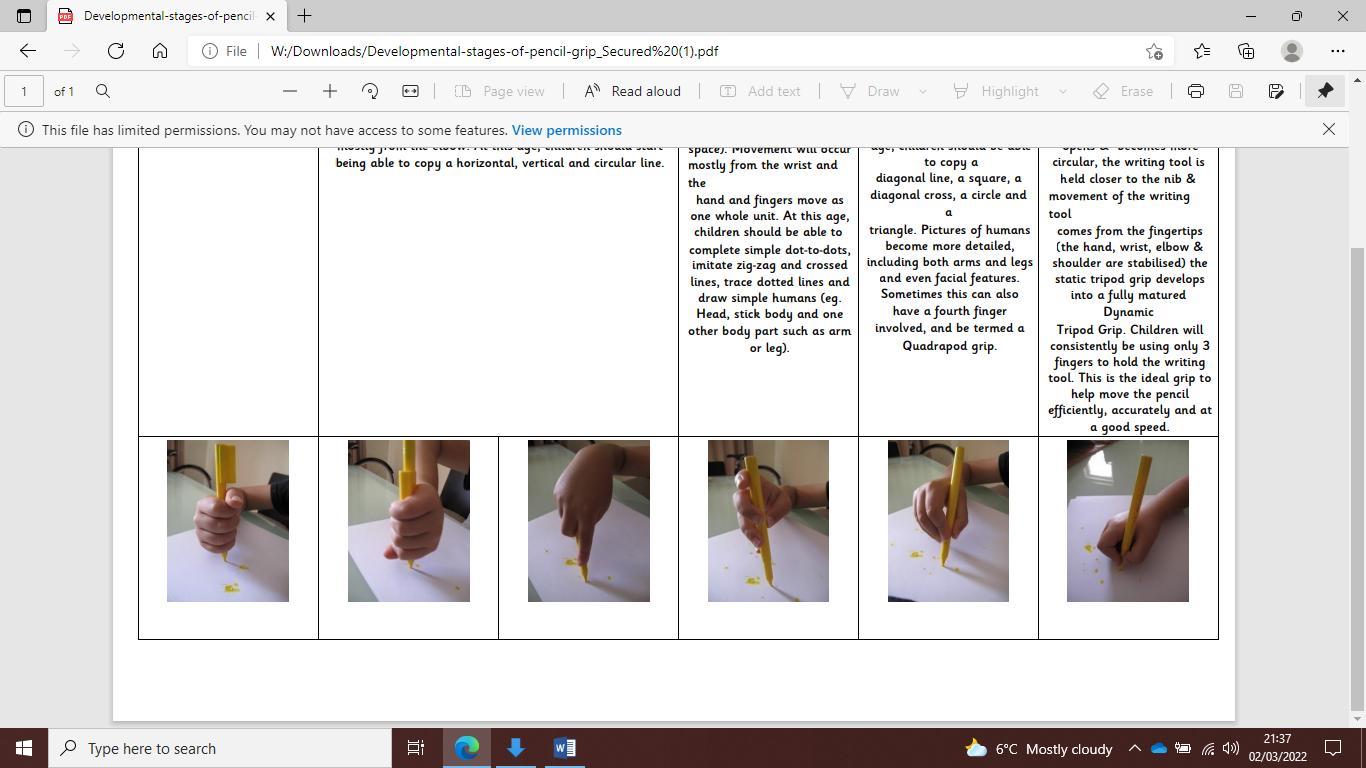 Statutory End of EYFS Assessment: Early Learning GoalsStatutory End of EYFS Assessment: Early Learning GoalsLinks to Year 1 / Key Stage 1Characteristics of Effective LearningCharacteristics of Effective LearningKey VocabularyGross Motor Skills ELG Children at the expected level of development will:  - Negotiate space and obstacles safely, with consideration for themselves and others; - Demonstrate strength, balance and coordination when playing; - Move energetically, such as running, jumping, dancing, hopping, skipping and climbing. Fine Motor Skills ELG Children at the expected level of development will: - Hold a pencil effectively in preparation for fluent writing – using the tripod grip in almost all cases; - Use a range of small tools, including scissors, paint brushes and cutlery; - Begin to show accuracy and care when drawing.Gross Motor Skills ELG Children at the expected level of development will:  - Negotiate space and obstacles safely, with consideration for themselves and others; - Demonstrate strength, balance and coordination when playing; - Move energetically, such as running, jumping, dancing, hopping, skipping and climbing. Fine Motor Skills ELG Children at the expected level of development will: - Hold a pencil effectively in preparation for fluent writing – using the tripod grip in almost all cases; - Use a range of small tools, including scissors, paint brushes and cutlery; - Begin to show accuracy and care when drawing.Physical Education-Master basic movements including running, jumping, throwing and catching, as well as developing balance, agility and co-ordination, and begin to apply these in a range of activities.-Follow instructions, practice safely and work on simple tasks by themselves.  -Perform a single skill or movement with some control.Playing and Exploring Finding out and exploringPlaying with what they knowBeing willing to ‘have a go’Active LearningBeing involved and ConcentratingKeeping on tryingEnjoying what they set out to do.Thinking creatively and criticallyHaving their own ideasMaking linksWorking with ideasPlaying and Exploring Finding out and exploringPlaying with what they knowBeing willing to ‘have a go’Active LearningBeing involved and ConcentratingKeeping on tryingEnjoying what they set out to do.Thinking creatively and criticallyHaving their own ideasMaking linksWorking with ideasWalk, run, climb, lay down, stand, sit, move, step, jump, crawl,Balance, pose, yoga, spaceShoulder, wrist, hand, feet, knees, elbow, fingers, musclesUp, down, push, pull, turn, lift, carry, hold, thread, pour, dig, rotate, stir, twist, left, right, forwards, backwards, sideways.Resources – scarf, brush, spade, rolling pin, needle, scissors, pencil, ribbons, knife, fork, spoon, 